$IMG$
null
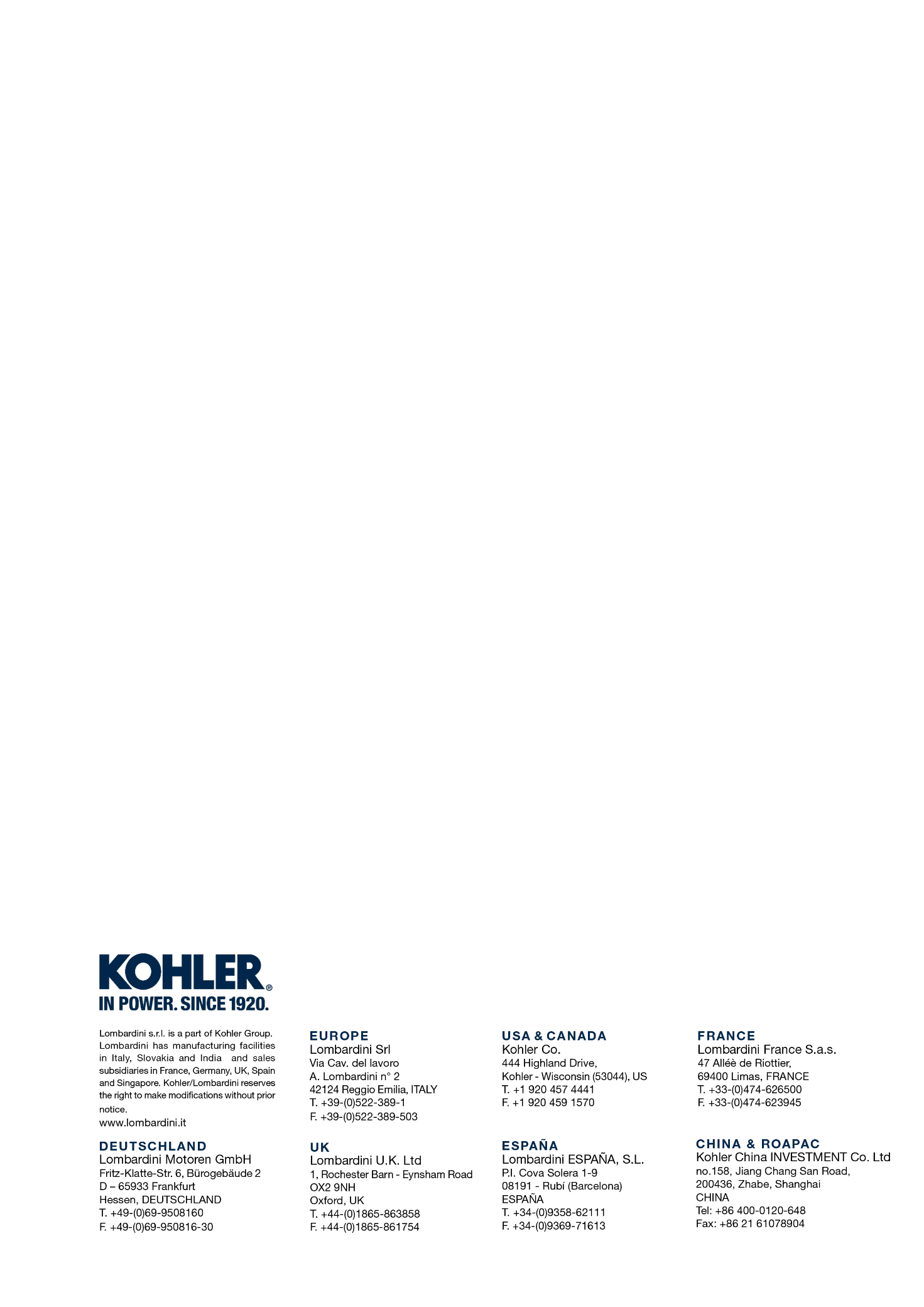 3LD 5103LD3LD